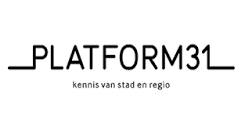 3b Format telefonische intake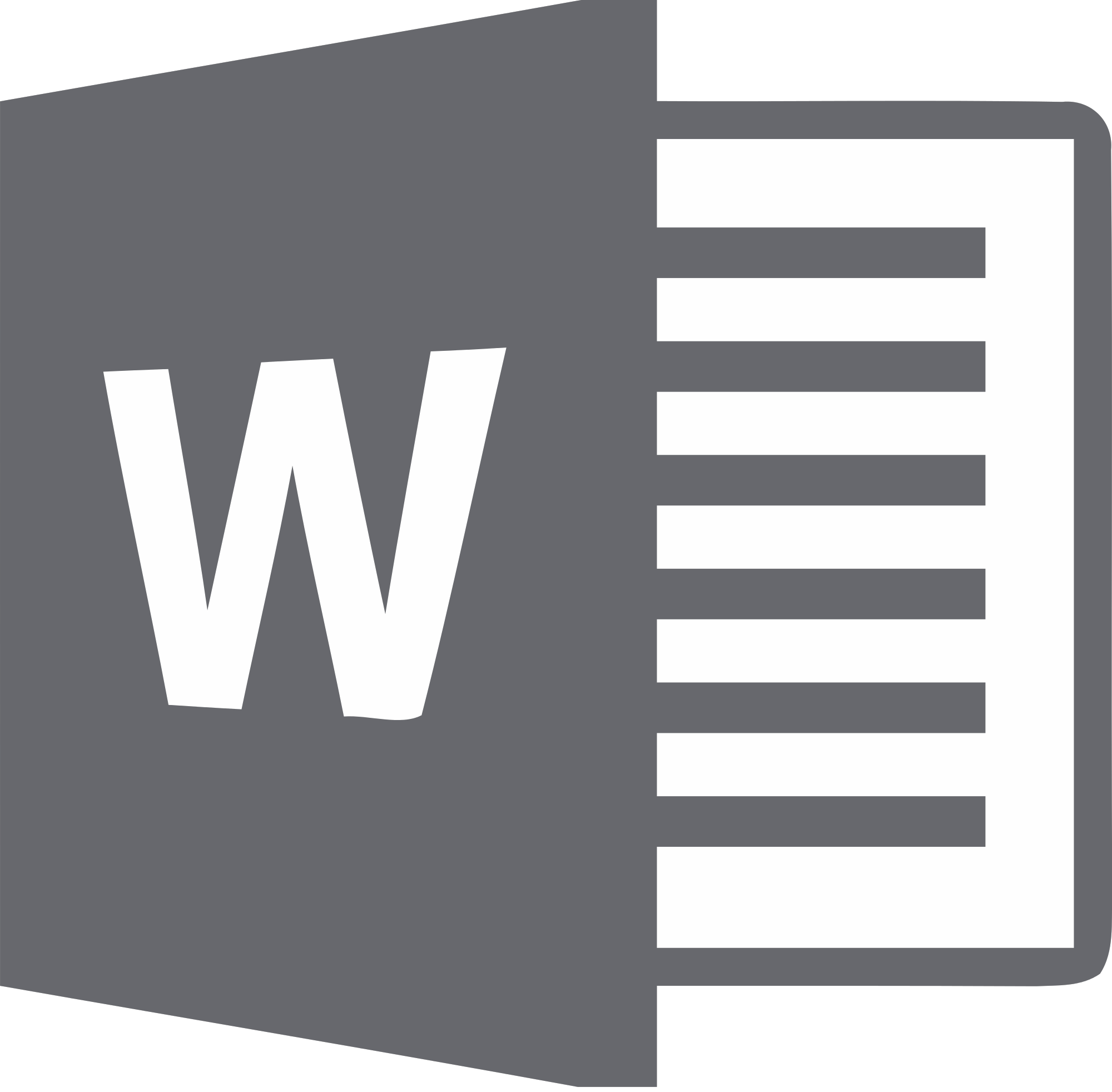 Fase 1: Werven, selecteren en verkennenPagina 10Telefonische intake Datum: VvE: AdresContactpersoonTel. Emailadres: Vragen 		Aantal appartementen											> 24   			+Bouwjaar 													1945 – 1990 		+Verwarmingssysteem individueel of collectief? 								Collectief? 		+Leeftijd van het verwarmingssysteem									> 7 jaar		+ Meerjaren onderhoudsplan? 										             ja 			+ Valt de VvE onder monumenten zorg? 									Nee? 			+Motivatie voor Nul op de Meter (voorkeur voor grote stap dus niet verduurzamen in stapjes)	             hoog?			+Is het gebouw eenvorming? (recht toe recht aan; niet teveel verschillende woningtypes)		             ja			+Minder dan 7 plusjes? 	De VvE is op dit moment niet geschikt als  NoM  pilot.  Begeleid deze VvE verder vanuit een ander verduurzamingsprogramma voor VvEs. 7 plusjes ?  			Ga door met de volgende vragen:Hoeveel is de collectieve gasrekening en de collectieve elektriciteitsrekening? 			             <  € 100   p.a. /p.m.?	-Is er veel asbest aanwezig in het pand?									ja ? 			-Uit hoeveel personen bestaat het bestuur? (welke commissies zijn er ?) 				             < 2			-Is er een beheerder aangesteld? 										Nee ?			-Is er sprake van stadverwarming met een langdurig contract? 					             Ja? 			- Wordt er collectief gespaard voor de vervanging van de kozijnen? *					Nee? 			-Staan er geen grote investeringen in het mjop voor de komende 5 jaar? 				             Nee? 			-Toelichting: Denk aan ketelvervanging, aanpak schil,  vervanging van de kozijnen Etc. Al deze  renovaties kunnen prima meegenomen worden in  een NoM Renovatie         J: Zijn alle stemmen van woonappartementen? (of maken bijv. kantoren deel uit van de VvE?) 	             Nee?			-> 6 minnetjes: Overleg met team VvE’s  < 6 minnetjes: Geschikt voor NoM en NoM ready aanpak. Aanmelden Ingevuld door: 